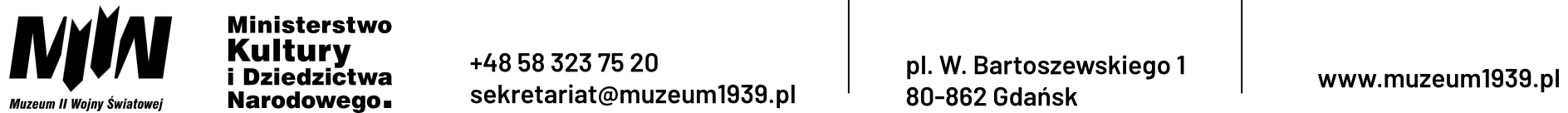                                                                                                        Załącznik nr 6 do Regulaminu konkursu WYKAZ USŁUGNiniejszym oświadczamy, że w okresie ostatnich pięciu lat przed upływem terminu składania wniosków o dopuszczenie do udziału w Konkursie, a jeżeli okres prowadzenia działalności jest krótszy – w tym okresie, zaprojektowaliśmy następujące wystawy:Wraz z Wykazem usług Uczestnik konkursu zobowiązany jest złożyć dowody ich należytego  wykonania tj. referencje, protokoły odbioru, poświadczenia lub inne dokumenty, z których wynika ich należyte wykonanie.W przypadku usług, które są w trakcie trwania (dot. świadczeń okresowych lub ciągłych), Uczestnik Konkursu musi wykazać, że zrealizował już usługę w wymienionym zakresie i potwierdzić jej należytą realizację stosownym dowodem. W przypadku świadczeń okresowych lub ciągłych nadal wykonywanych, referencje bądź inne dokumenty potwierdzające ich należyte wykonywanie powinny być wydane nie wcześniej niż 3 miesiące przez upływem terminu składania Wykazu usług.*zaznaczyć odpowiednie………….…………………………………….Data i podpis osoby upoważnionej do składania oświadczeń woli w imieniu uczestnika/ów konkursuLp.Nazwa przedsięwzięcia/wykonanej wystawy stałej/czasowej*Podmiot na rzecz wykonano projekt wystawy stałej lub czasowejOkres / data  wykonania projektuWartość projektu1.2.3. 